Цвети, мой несравненный цвет, сердец очарованье...
                                                                   Василий ЖуковскийИ чем только не увлекаются люди: рыбалка, дайвинг, танцы, спорт, альпинизм, паркур – перечень бесконечен. Я не исключение. Мое хобби – цветы.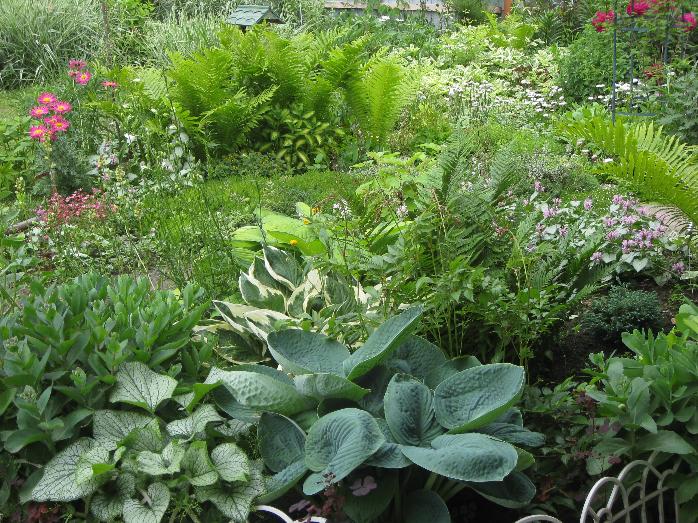 Что за чудо - эти создания Матери Природы! Какое разнообразие форм, оттенков, характеров. Да-да, именно характеров! 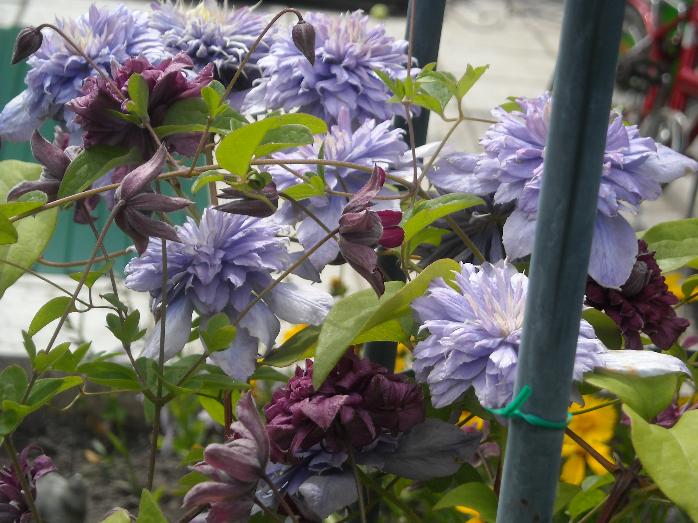 Об этом чудесно писал Антуан де Сент-Экзюпери: "Растение, а боится сквозняков... очень странно, - подумал Маленький принц о розе. Какой трудный характер у этого цветка".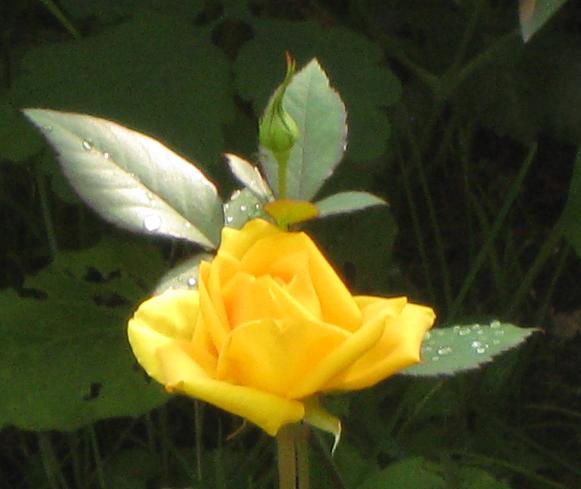 Действительно, одни цветы любят свет, как, например, пионы,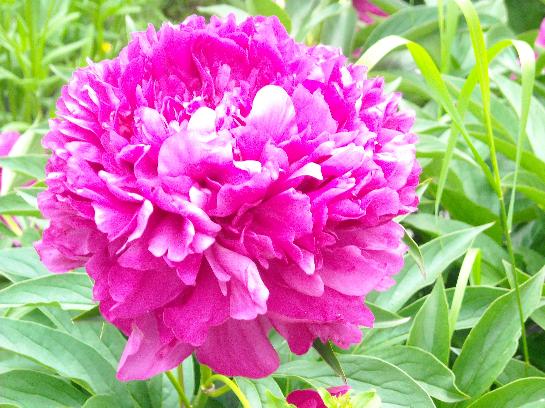 необыкновенная красавица спирея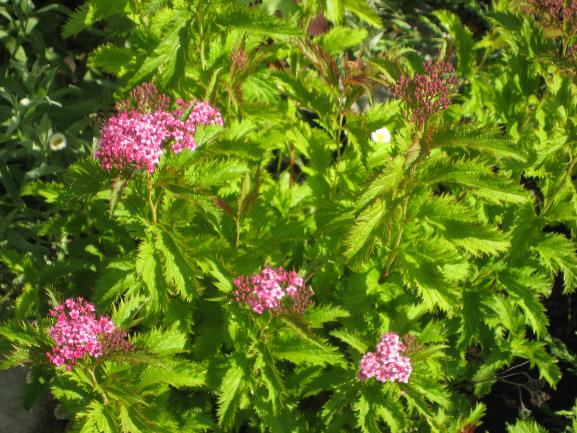 эрегорн, тысячелистник, очитки, вербейник и многие другие.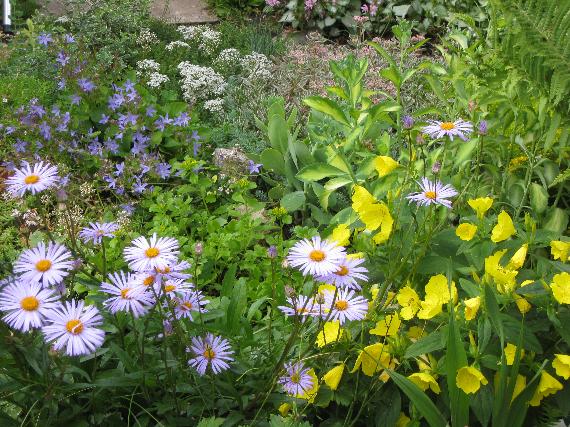 Другие великолепно чувствуют себя в тени. Это короли тени папоротники, 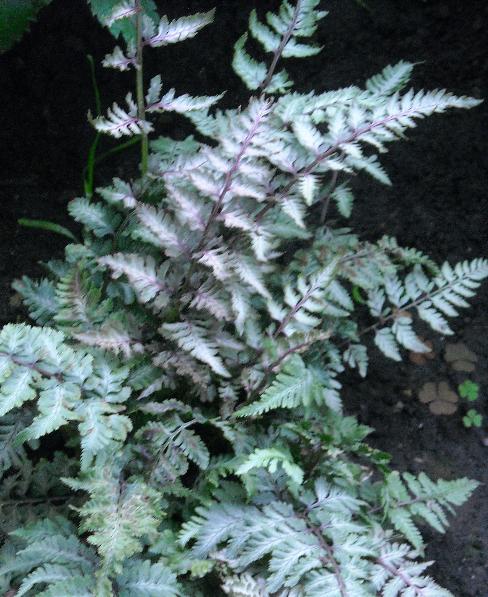 хвойники: можжевельники, кипарисовики, сосны.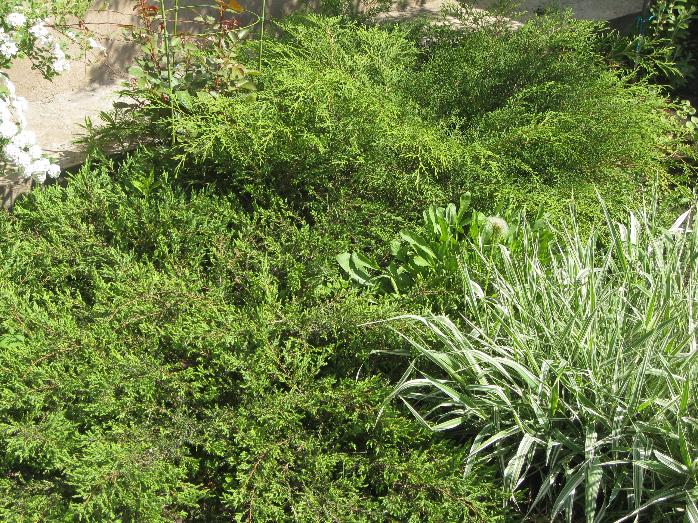 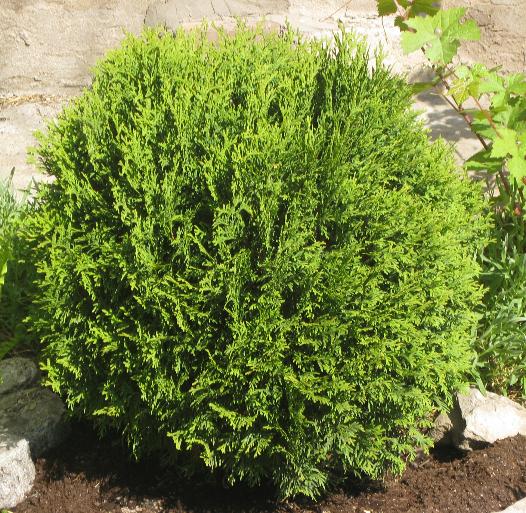 Несколько лет назад в тени кипарисовика и можжевельников на нашей даче, поселилось семейство ящериц, которые в солнечные дни любят «загорать» на солнце.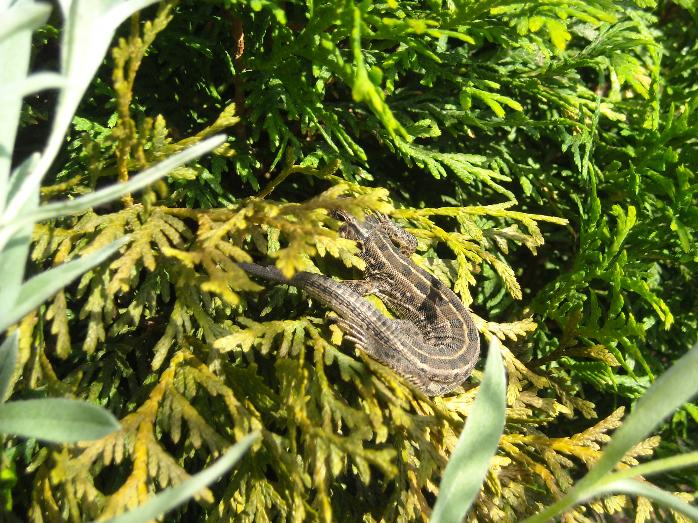 Одни растения вырастают крепкими сильными, другие – слабенькие с самого своего появления на свет и требуют особого внимания, заботы, особенно, после наших суровых зим. 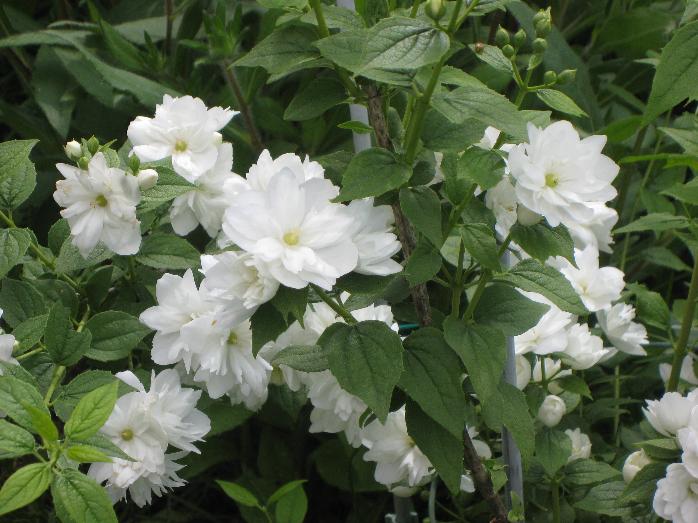 Зато и благодарность за эту самую заботу стоит потраченных усилий!Вот случай из моей практики: этот произошло три года назад, в конце мая-начале июня. Погода была чудесная: солнце – дождь - солнце. Я гуляла с племянником по дороге, проходящей в лесу и увидела выброшенные кусты крупных хвойников: очевидно, их сгубили весенние ожоги. Однако, приглядевшись, заметила, что один из можжевельников, возможно, благодаря дождям и лесной тени, вместо того, чтобы окончательно погибнуть, зеленеет из последних сил. На второй день мне стало казаться, что он просит меня о помощи, а на третий день я взяла тележку и отправилась в лес. Я обрезала все сухие ветки, нашла самую емкость, развела в ней стимулятор роста корней и оставила его там на сутки. На следующий день выкопала для него большую яму, засыпала в нее землю для хвойников и посадила в нее своего Найденыша. Живет он у меня уже четыре года, отрастил новые «лапы» и прекрасно себя чувствует. Он стал настоящим красавцем, а какой чистый, целебный воздух там, где растут можжевельники! 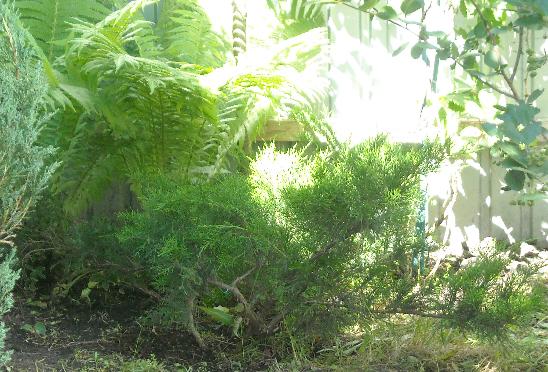 Цветы вдохновляли и продолжают вдохновлять поэтов, художников, скульпторов, а нам, людям, уставшим от шума и суеты города, они дарят возможность насладиться таким земным и таким неповторимы чудом – свей красотой.      И только аромат цветущих роз - 
              Летучий пленник, запертый в стекле, - 
Напоминает в стужу и мороз 
   О том, что лето было на земле. 
                                                                    Уильям Шекспир. СонетИ в заключении, я хочу сказать то, что, к счастью, много обсуждается и о чем много говорится и делается: давайте все вместе хранить и беречь нашу Матушку Природу, чтобы поколения, которым предстоит жить после нас, тоже смогли отдохнуть душой и насладиться ее дарами. 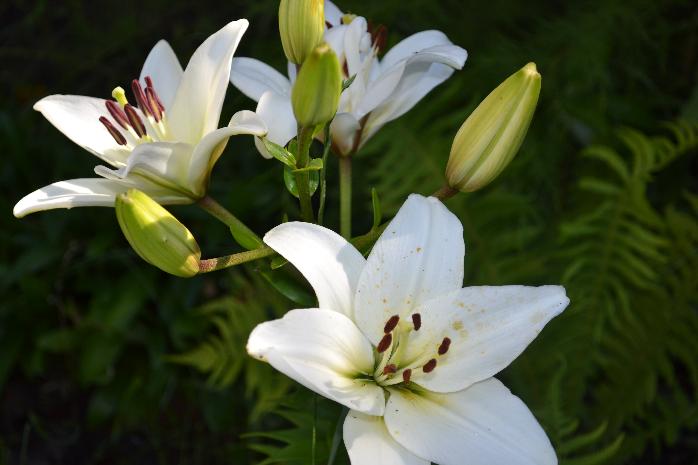 Спасибо за внимание.